Rapport du comité pour l’année 2017-2018 Membres du comitéLe comité était composé de Marie Huck, Maria Otero, Iliya Enchev, Stéphane Luyet et Olivier Pravaz (président), ainsi que des deux directrices de la crèche, Marieta Clavien et Stéphanie Schweizer.Cette année a été marquée par d’importants changements dans le comité. Maria Otero a souhaité renoncer à son engagement pour se consacrer à ses nouveaux projets. Elle aura pris une part active au comité pendant 2 ans et nous la remercions chaleureusement pour sa disponibilité et son engagement.  Nous pouvons désormais compter sur l’aide appréciée de Stéphane Luyet et Iliya Enchev depuis le mois de juin 2017.Cette année a aussi été marquée par la démission de Marieta Clavien, co-directrice, en octobre dernier après 15 années au service de notre crèche. L’association de la Crèche des Petits Poucets la remercie vivement pour son engagement et les précieuses et nombreuses années de service.Séances et autres événementsLe comité s’est réuni à dix reprises depuis la dernière assemblée générale de 2017. A chaque séance, nous avons pu compter sur Sylvianne Bongard, notre comptable, et sur Elena Urso puis sur Alicia Müller pour représenter le personnel de la crèche.Là aussi des changements ont eu lieu puisque Elena Urso a transmis ses charges de représentation du personnel à Alicia Müller au mois d’octobre 2017 lors de son départ en congé maternité. L’association remercie chaleureusement Elena pour son engagement et les précieuses informations qu’elle lui faisait parvenir et souhaite la bienvenue à Alicia.A côté des séances officielles, le comité entretient des contacts étroits avec la direction pour régler les affaires courantes. Les échanges par courriel entre les membres du comité sont également fréquents.Le traditionnel pique-nique avec le personnel et les familles des enfants fréquentant la crèche n’a malheureusement pas eu lieu cette année encore. La météo ne permettant pas de le réaliser dans d’agréables conditions.Cette année, le souper de décembre réunissant les employées (directrices, éducatrices, apprenties, stagiaires et comptables) et le comité n’a pas été organis. En effet, la marche gourmande effectuée au mois de juin dernier ayant remportée un tel succès auprès du personnel comme auprès du comité, la décision a été prise de renouveler cette expérience cette année encore. L’organisation est actuellement en cours et la sortie aura lieu fin juin.Principales activitésSelon les statuts de la crèche, les membres du comité se partagent les tâches principales suivantes : surveillance de l’activité de la crèche et de l’application du concept pédagogique, relations avec le personnel (fixation des conditions de travail), contacts divers (avec les parents, les autorités, la Fédération des crèches et garderies fribourgeoises, la régie, etc.) et l’établissement du budget et des comptes (tâche déléguée à Mme Bongard).Au cours de cette année, et comme les années précédentes, de nombreuses tâches ont occupé le comité. Ce fût le cas, notamment, pour des travaux dans le groupe des trotteurs. En effet, son positionnement dans la crèche et les limites imposées par la surface des locaux, rendent très complexe l’utilisation de cet espace. La direction, les éducatrices et le comité se questionnement régulièrement sur les améliorations à apporter en vue d’optimiser cet environnement proposé aux enfants. Cette année encore des travaux d’améliorations ont été programmés afin de permettre aux enfants fréquentant ce groupe et au personnel éducatif d’avoir une meilleure intimité et de rendre leur espace de vie plus pratique à vivre.Dans la continuité de l’année précédente, le comité et la direction ont entrepris d’assurer la sécurisation et la pérennité de notre site internet et des adresses emails de l’institution. Ceci pourrait entraîner quelques modifications l’année prochaine sur notre site internet. Comme chaque année, la direction, la comptabilité et le comité accordent une attention particulière à la gestion financière de notre association. Cependant, l’année dernière ayant connu un exercice déficitaire, nous avons tous œuvré, avec succès, pour assurer son rétablissement vers des chiffres noirs.Personnel Le comité s’enquiert régulièrement auprès de la direction des problèmes éventuels liés à la gestion du personnel, par exemple lorsqu’une solution doit être trouvée pour un congé maternité ou un congé maladie qui se prolonge. La gestion du personnel incombe à la direction, mais le comité assume une tâche de supervision. Cette année encore, plusieurs éducatrices ont été momentanément absentes pour cause de maternité ou ont donné leurs congés pour poursuivre d’autres projets. Nous profitons de ce rapport pour les féliciter pour ces naissances et les remercier pour leurs précieux services.Mais cette année est particulière puisqu’elle a vu de beaucoup de changements dans le personnel, avec en premier lieu, la démission de madame Marieta Clavien, co-directrice de la crèche depuis 15 ans. Ce départ à l’automne dernier a profondément modifié le fonctionnement de notre crèche. Afin d’assurer au mieux la continuité et l’avenir de notre crèche, le comité a décidé de réaffirmer sa confiance en madame Stéphanie Schweizer pour la diriger et en madame Sylvianne Bongard pour la comptabilité. De ce fait, la répartition des tâches et les taux d’engagement ont été adaptés. Le comité est d’ailleurs particulièrement reconnaissant à toute l’équipe qui a permis une transition sans faille. Cette transition a d’ailleurs été saluée par le SEJ (Service de l’Enfance et de la Jeunesse) lors d’une visite de contrôle, usuelle en cas de modification dans la direction d’une crèche.D’autres changements ont eu lieu et doivent aussi être salués pour la qualité de la continuité qui a été assuré. La cuisinière, Cristel Berset a notamment quitté ses fonctions après un congé maternité et madame Odilia Semedo a su trouver sa place dans l’équipe. Nous tenons à souligner que le label  « fourchette verte » lui a été renouvelé ce qui est un gage de qualité dans la restauration proposée à nos enfants. Pour conclure, le comité tient à remercier une fois encore toute l’équipe – directrices, éducatrices, cuisinières, comptable, femmes de ménage, apprenties, stagiaires, remplaçantes – pour tout le travail accompli durant cette année. Le comité est en particulier très reconnaissant de l’implication de chacune et chacun ayant permis une continuité exemplaire de la vie quotidienne de notre crèche. Pouvoir confier son enfant à une crèche sans avoir à se soucier de la manière dont sa journée se déroulera ne va pas de soi : la crèche des Petits Poucets constitue ainsi une grande chance pour les parents des enfants qui la fréquentent ! Le comité et les parents membres de l’association l’apprécient grandement ! 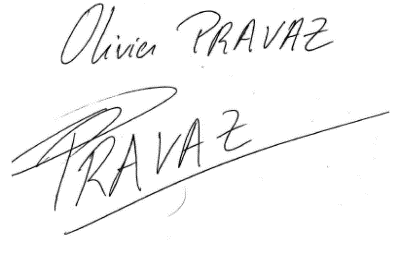 Pour le comité, Olivier Pravaz, avril 2018